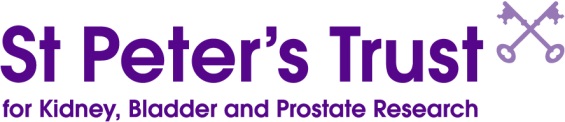 Application Form for Small Project GrantsPlease type throughout and email application to spt@ucl.ac.ukAND submit original c/o the Royal Free Charity office					Deadline: 17th January 20221 Name of Applicant							Title/Position2a) Co-Applicant							Title/Position2b) Project worker(s) (if different)					Title/Position3 Project Supervisor4  Address where  research will be conducted   Telephone No.5 Title of Project6 Abstract of Project (500 words max)7  	 Layman’s Summary of Proposed Project (100 words)8	Proposed Starting Date			Proposed Duration in Months	Proposed Completion Date9.	Details of Grant requested								Year 1	£	Year 2 £	Materials & Consumables	Total materials and consumables	Equipment	Total Equipment								Other Expenses	Total other expenses						Total cost of consumables, equipment, expensesTotal cost of consumables, equipment and expenses for the entire project   £10	Other Support	Are you currently involved in related research supported by any other body? Yes/No	Is this application currently being submitted elsewhere?			    Yes/No	If yes, to which organisation? When is the result expected?11	Have you received assurances that any co-operation you will require from your own and other authorities in the conduct of the proposed research will be forthcoming?											   Yes/No	If yes, please attach copies of letters of confirmation.12a	Please list below any other grants which you are receiving, showing the title of the project, the scale of support, the name of the supporting organisation and the estimated duration of the project.12b	Why are you approaching St Peter’s Trust rather than any other organisation?13	Animals	Are animals in any way involved with the proposed project?		    Yes/No	If yes, a copy of the Home Office Licence must be attached to this applicationIs the proposed research likely to lead to patentable or commercially applicable data or apparatus?									    Yes/No	If yes, please give details15	Previous Grants from SPT 	If you have been a recipient of a grant within the past 5 years, please complete the following. If any final reports from completed projects have not been received by the Trust, your current application will not be considered.	Title of Project	Reference nos.				Name of Grant Holder	Start Date				Completion Date	Summary of Project	Publications arising from the Project16	Description of the proposed Project	Continue on additional page as necessary [not more than 2 pages in font size 12]	Give details under the following headings: 	1  Objectives	2  Background and rationale		3  Plan of investigation	4  Timetable	5  Reasons for support requested17	Biographical details	(Give the following information for each of the named applicants.)	Name							Title		Date of Birth	Degrees/Diplomas	Research and/or professional experience (start with present position)	Publications18Approval of the Head of Department/Divisional Clinical Director	The proposed research work has my approval.  The work to be carried out can be accommodated in and administered by, the Department.	Signature ____________________________ 	Date ______________________	Name and initials	(Typescript/capitals)_____________________________________________________Approval by Chair of Research & Development Directorate and Ethics Committee of the hospital where the research is to be undertaken, or UCL Ethics Committee, as appropriate to the project.	This proposal was approved by the R & D Directorate of UCL Hospital Trust or the Royal Free Hospital Trust on (date): ______________________	Application for approval by the Ethics Committee of the relevant hospital, or the UCL Ethics Committee, as appropriate, is in process and the result will be notified to St Peter’s Trust. (Note that no funding will be released by the Trust until Ethics Committee approval has been obtained.)	Signature	_____________________________	Date _______________________	Name and initials	(Typescript/capitals) ____________________________________________________Acceptance of terms and conditions by applicants	If my application is successful, I agree to abide by the St Peter’s Trust terms and conditions for grants, a copy of which has been supplied to me.	Signature of Applicant 1	_____________________	Date ______________	Signature of Applicant 2	_____________________	Date ______________